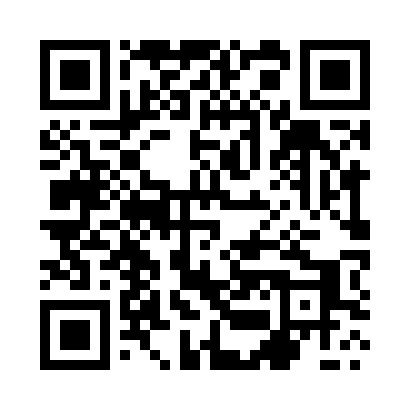 Prayer times for Stary Karwno, PolandWed 1 May 2024 - Fri 31 May 2024High Latitude Method: Angle Based RulePrayer Calculation Method: Muslim World LeagueAsar Calculation Method: HanafiPrayer times provided by https://www.salahtimes.comDateDayFajrSunriseDhuhrAsrMaghribIsha1Wed2:335:1112:475:578:2410:532Thu2:325:0912:475:598:2610:543Fri2:315:0712:476:008:2710:554Sat2:305:0512:476:018:2910:555Sun2:295:0312:476:028:3110:566Mon2:295:0112:476:038:3310:577Tue2:284:5912:466:048:3510:588Wed2:274:5712:466:058:3710:589Thu2:264:5512:466:068:3810:5910Fri2:254:5312:466:078:4011:0011Sat2:254:5212:466:088:4211:0112Sun2:244:5012:466:098:4411:0113Mon2:234:4812:466:108:4511:0214Tue2:224:4612:466:118:4711:0315Wed2:224:4512:466:128:4911:0416Thu2:214:4312:466:138:5111:0417Fri2:214:4112:466:148:5211:0518Sat2:204:4012:466:158:5411:0619Sun2:194:3812:466:168:5611:0720Mon2:194:3712:466:178:5711:0721Tue2:184:3512:476:188:5911:0822Wed2:184:3412:476:199:0011:0923Thu2:174:3212:476:209:0211:0924Fri2:174:3112:476:219:0311:1025Sat2:164:3012:476:229:0511:1126Sun2:164:2812:476:229:0611:1227Mon2:154:2712:476:239:0811:1228Tue2:154:2612:476:249:0911:1329Wed2:154:2512:476:259:1011:1430Thu2:144:2412:486:269:1211:1431Fri2:144:2312:486:269:1311:15